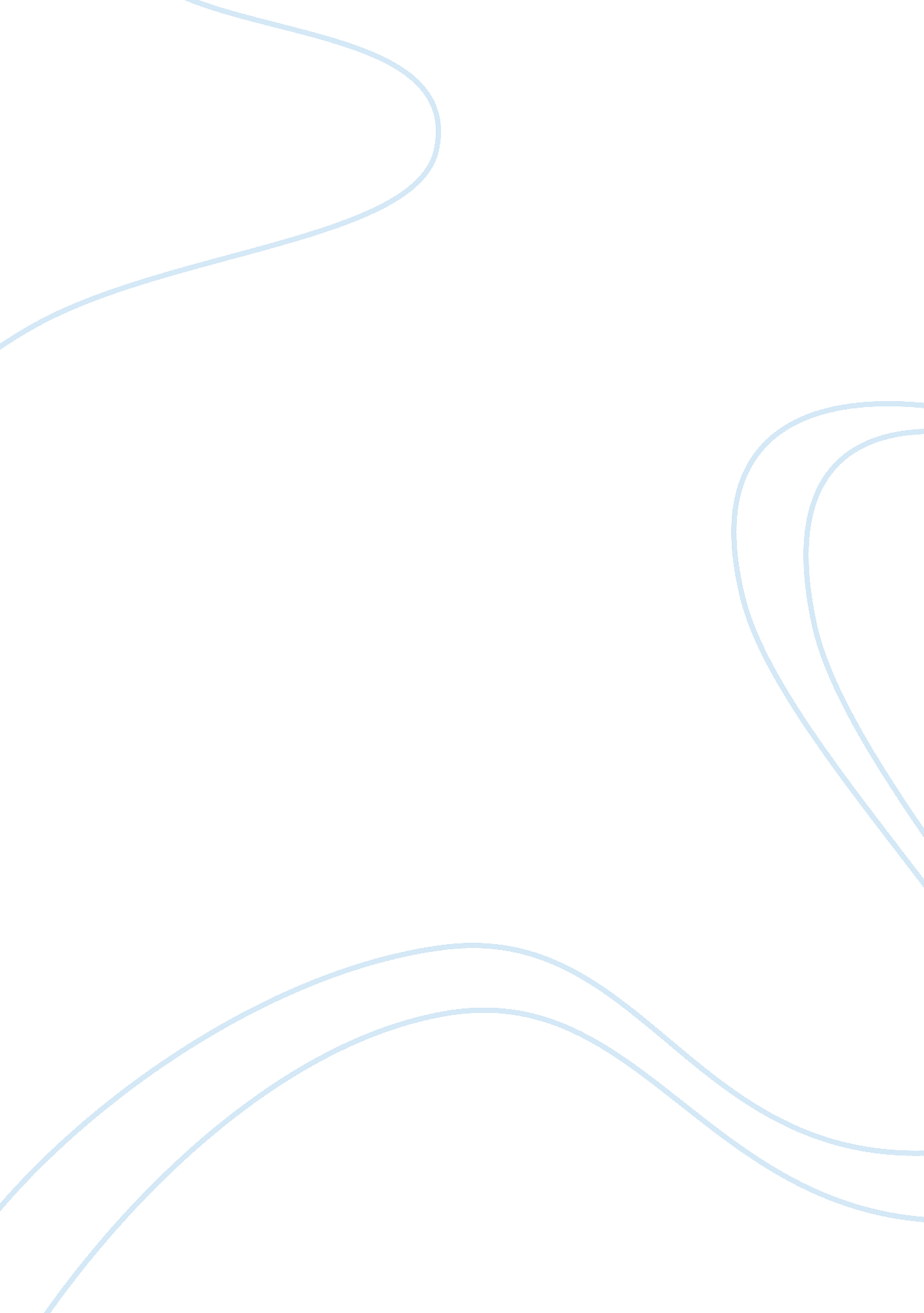 Living life as it comesEntertainment, Movie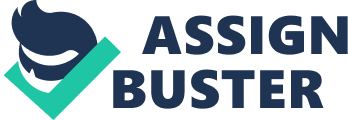 " Living life as it comes" is one of my philosophies. Since my early childhood, I remember taking chances over stuff and putting my best effort to make it a success. In short, I prefer describing myself as an " optimistic" and perhaps " a real dreamer". Talking about my hobbies, I enjoy dancing, singing, watching movies, hanging out more with my loved ones and shopping. Among all " music" is something that I really can't live without. During leisure times, especially when I'm alone, I even sing along to some music tracks and yes whenever I'm feeling low I love to shop with my siblings and friends. Besides, I also enjoy trying out new things cause you only get to live once and life's too short to waste it doing the same thing. I believe that " Life's isn't always a bed full of roses". And if you want to make it one, then you have to do things that you have never done before. And so I decided to fly overseas to complete my studies and most importantly to live an independent life and enjoy every moment it has to offer. Moving here is one of the most daring choices I've ever made and well I'm not going to lag behind. In my opinion nothing is really impossible so no matter how bleak the chances look we should never give up hope. Since no one can ever be a hundred percent certain of something. Even if you plan something from a long time ago there is no guarantee you’re going to be able to do that thing. Therefore, at least for me life is all about taking chances and giving your best. If you do these things good things will come to you eventually. 